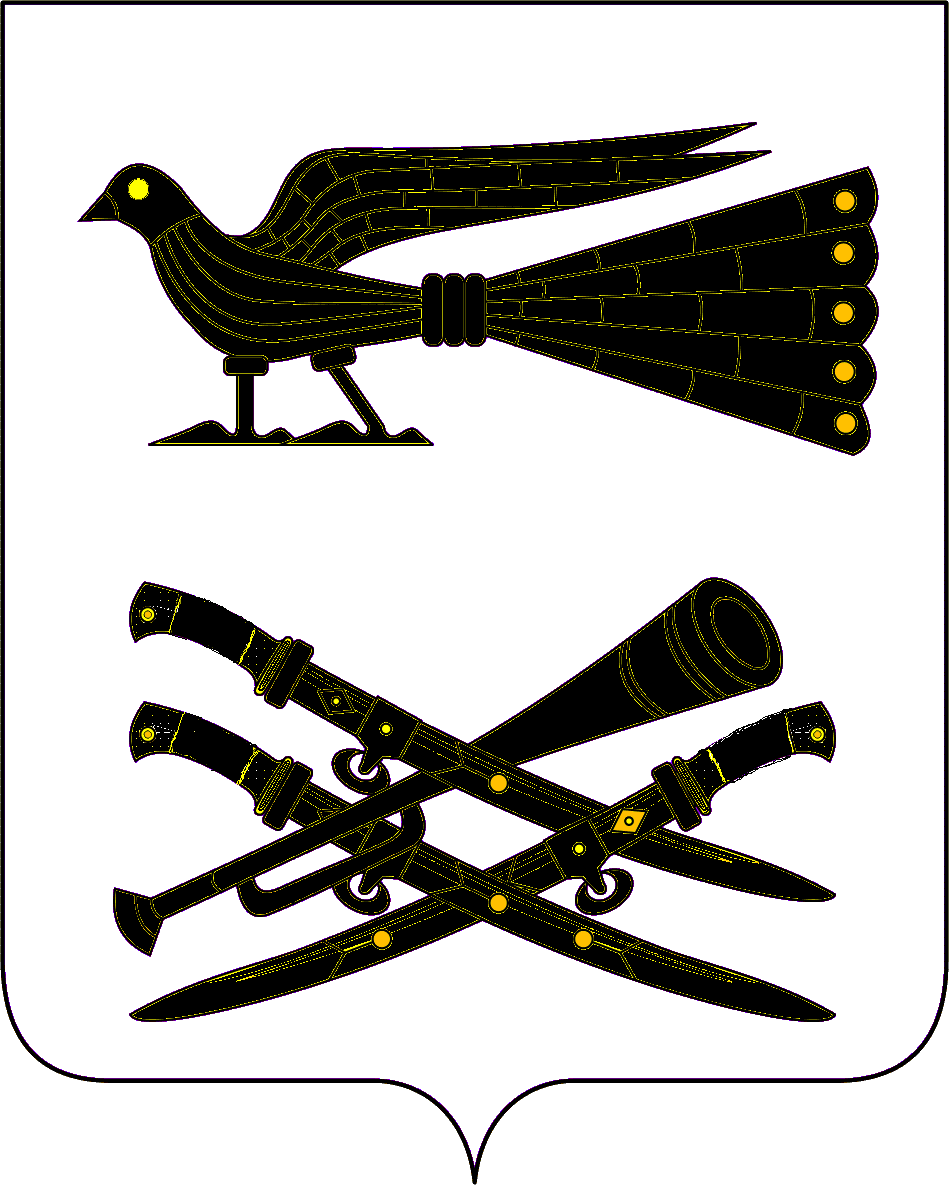 АДМИНИСТРАЦИЯ  ПРОЛЕТАРСКОГО СЕЛЬСКОГО ПОСЕЛЕНИЯКОРЕНОВСКОГО РАЙОНАПОСТАНОВЛЕНИЕот19.12.2013	 					                                                             № 244хутор Бабиче-КореновскийОб утверждении ведомственной целевой программы «Комплексные мероприятия по обеспечению первичных мер пожарной безопасности на территории Пролетарского сельского поселения Кореновского района на 2014-2015 годы»В соответствии с Федеральным законом от 06 октября 2003 года № 131-ФЗ «Об общих принципах организации местного самоуправления в Российской Федерации» и постановлением администрации Пролетарского сельского поселения Кореновского района от 11 апреля 2011 года №27 «Об утверждении Порядка разработки, утверждения и реализации ведомственных целевых программ Пролетарского сельского поселения Кореновского района», п о с т а н о в л я ю:1. Утвердить целевую программу «Комплексные мероприятия по обеспечению первичных мер пожарной безопасности на территории Пролетарского сельского поселения Кореновского района на 2014-2015 годы» (приложение).  2. Финансирование расходов на реализацию  программы осуществлять в пределах средств, утвержденных в бюджете Пролетарского сельского поселения Кореновского района на эти цели. 3. Признать утратившим силу постановление администрации от 01 октября 2012 года № 136 «Об утверждении долгосрочной муниципальной целевой программы «Комплексные мероприятия по обеспечению первичных мер пожарной безопасности на территории Пролетарского сельского поселения Кореновского района на 2013-2015 годы» с 01 января 2014 года.                                                4.Обнародовать настоящее постановление на информационных стендах Пролетарского  сельского поселения Кореновского района, а также разместить в сети Интернет на официальном сайте администрации  Пролетарского сельского поселения Кореновского  района.  5. Контроль за выполнением  постановления оставляю за собой. 6. Постановление вступает в силу со дня его подписания.Глава Пролетарского сельского поселения Кореновского района                                                                        О.В. Руга                                                                                        ПРИЛОЖЕНИЕУТВЕРЖДЕНАпостановлением администрации                                                                        Пролетарского сельского поселенияКореновского районаот19.12.2013 № 244 ВЕДОМСТВЕННАЯ  целевАЯ программА«Комплексные мероприятия по обеспечению первичных мер пожарной безопасности на территории Пролетарского сельского поселения Кореновского района на 2014-2015 годы»П А С П О Р Тведомственной целевой программы «Комплексные мероприятия по обеспечению первичных мер пожарной безопасности на территории Пролетарского сельского поселения Кореновского района на 2014-2015 годы»1. Содержание проблемы и обоснование необходимости ее решения программно-целевым методом.Принятие Программы обусловлено необходимостью реализовывать администрацией Пролетарского сельского поселения Кореновского района возложенные на нее полномочия по обеспечению первичных мер пожарной безопасности.Пролетарское сельское поселение Кореновского  района  расположено в центральной части Краснодарского края в 70 км.севернее г. Краснодара и в 18 км от г. Кореновска. В состав Пролетарского сельского поселения входят два населенных пункта: хутор Бабиче-Кореновский и хутор Пролетарский.Центр Пролетарского сельского поселения располагается в хуторе Бабиче-Кореновском. Площадь территорий, входящих в Пролетарское сельское поселение составляет 10042га. Численность постоянного населения Пролетарского сельского поселения Кореновского  района  на 1 января 2013 года  составила 2795 человек.На территории поселения  потенциально опасных объектов (зарегистрированных в реестре края) не имеется. Однако жаркое лето с преобладанием ясной и сухой погоды, а также значительные засушливые периоды до нескольких месяцев являются основными источниками чрезвычайной пожароопасности. Учитывая наличие факторов, влияющих на возможность возникновения пожаров, кардинальное улучшение пожарной обстановки, выполнение первичных мер пожарной безопасности на территории Пролетарского сельского поселения Кореновского  района может быть достигнуто только на основе последовательного осуществления органами местного самоуправления, хозяйствующими субъектами всех форм собственности, общественными организациями и населением, комплекса программных мер, направленных на формирование в Пролетарском сельском поселении Кореновского района защиты населения и территории, материальных и культурных ценностей от пожаров.В этих условиях одним из приоритетных направлений становится решение задач по повышению уровня пожарной безопасности и минимизация потерь от пожаров, что является важным фактором устойчивого социально-экономического развития поселения.Выполнение мероприятий, направленных на обеспечение пожарной безопасности в Пролетарском сельском поселении Кореновского  района, требует вложения значительных финансовых средств. В связи с этим решение вышеназванных проблем возможно только программно-целевым методом, который позволит обеспечить комплексное урегулирование наиболее острых и проблемных вопросов и системное развитие обеспечения пожарной безопасности поселения.Программа позволит более эффективно планировать муниципальные бюджетные средства, выделяемые на обеспечение пожарной безопасности на территории Пролетарского сельского поселения Кореновского  района, целенаправленно и планомерно осуществлять финансирование вышеназванных мероприятий.2. Цель и задачи ПрограммыЦелью настоящей Программы является обеспечение пожарной безопасности объектов муниципальной собственности и территории поселения в целом, повышение уровня знаний различных категорий населения в области пожарной безопасности.Основные задачи:   совершенствование нормативно-правовой базы в области пожарной безопасности, совершенствование организации профилактики и тушения пожаров, недопущение гибели людей и потерь от них;поддержание в готовности к использованию по предназначению источников наружного пожарного водоснабжения поселения;обеспечение доступа к местам водозабора на естественных водоемах Пролетарского сельского поселения Кореновского  района в целях пожаротушения; профилактика и предупреждение пожаров и числа пострадавших от пожаров на территории Пролетарского сельского поселения Кореновского района;повышение уровня противопожарной пропаганды и обучения населения Пролетарского сельского поселения Кореновского района.Выполнение мероприятий Программы осуществляется  поэтапно и рассчитано на три года. 3. Сроки и этапы реализации ПрограммыСрок реализации Программы – 2014-2015 годы.                               4.Объемы и источники финансированияФинансирование программы осуществляется за счет средств местного бюджета.Ежегодное финансирование Программы из местного бюджета производится в соответствии с объемом финансирования, установленным в бюджете на соответствующий год.Объемы финансирования Программы носят прогнозированный характер и подлежат уточнению.5.Перечень программных мероприятийМЕРОПРИЯТИЯведомственной целевой программы Пролетарского сельского поселения Кореновского района6.	Система организации контроля за исполнением ПрограммыКонтроль за ходом реализации Программы, форма и сроки представления отчетности об исполнении Программы осуществляются в соответствии с постановлением администрацией Пролетарского сельского поселения Кореновского района от 11 апреля 2011 года №27 «Об утверждении Порядка разработки, утверждения и реализации целевых программ Пролетарского сельского поселения Кореновского района».Оценка эффективности реализации Программы производится путем сравнения фактически достигнутых показателей за соответствующий год с утвержденными на год значениями целевых индикаторов.Ожидаемые социально-экономические результаты от реализации ПрограммыПутем реализации настоящей Программы предполагается обеспечить осуществление полномочий администрации Пролетарского сельского поселения Кореновского района по выполнению первичных мер пожарной безопасности, к которым в том числе относятся:создание в целях пожаротушения условий для забора в любое время года воды из источников наружного водоснабжения, расположенных в сельских населенных пунктах и на прилегающих к ним территориях;оснащение территорий общего пользования первичными средствами тушения пожаров и противопожарным инвентарем;создание условий для организации добровольной пожарной охраны, а также для участия граждан в обеспечении первичных мер пожарной безопасности в иных формах;проведение работы в области информирования населения о мерах пожарной безопасности, в том числе посредством организации и проведения сходов граждан;установление особого противопожарного режима в случае повышения пожарной опасности.Основными показателями оценки социально-экономической эффективности Программы являются:достижение социально и экономически приемлемого уровня пожарной безопасности; создание эффективной скоординированной системы противодействия угрозам пожарной опасности;укрепление материально-технической базы и обеспечение благоприятных условий для функционирования различных видов пожарной охраны;снижение уровня гибели и получения травм людей на пожарах;сокращение количества пожаров и ущерба от них.Выполнение агитационно-пропагандистских мероприятий повысит уровень знаний населения поселения в области пожарной безопасности, вследствие чего ожидается повышение:уровня пожарной безопасности муниципальных учреждений Пролетарского сельского поселения Кореновского района, в том числе с массовым посещением людей;уровня грамотности населения Пролетарского сельского поселения Кореновского района по вопросам пожарной безопасности.В результате реализации Программы планируется достичь снижения основных показателей обстановки, касающейся пожаров:количества пожаров;количества населения, получившего травмы;материальных потерь от пожаров.ГлаваПролетарскогосельского поселенияКореновского района                                                                                          О.В. РугаНаименование программыВедомственная целевая программа «Комплексные мероприятия по обеспечению первичных мер пожарной безопасности на территории Пролетарского сельского поселения Кореновского района на 2014-2015 годы» (далее - Программа).Основание для разработки ПрограммыФедеральный закон от 06 октября 2003 № 131-ФЗ «Об общих принципах организации местного самоуправления в Российской Федерации» ипостановление администрацииПролетарского сельского поселения Кореновского района от11 апреля 2011 года №27 «Об утверждении Порядка разработки, утверждения и реализации целевых программ Пролетарского сельского поселения Кореновского района»Основные разработчики ПрограммыАдминистрация Пролетарского сельского поселения Кореновского районаЗаказчики ПрограммыАдминистрация Пролетарского сельского поселения Кореновского районаИсполнители ПрограммыАдминистрация Пролетарского сельского поселения Кореновского районаОсновные цели и задачи ПрограммыЦель Программы:  обеспечение пожарной безопасности объектов муниципальной собственности и территории Пролетарского сельского поселения Кореновского района в целом, повышение уровня знаний различных категорий населения в области пожарной безопасности.Задачи Программы: совершенствование нормативно-правовой базы в области пожарной безопасности, совершенствование организации профилактики и тушения пожаров, недопущение гибели людей и потерь от них; поддержание в готовности к использованию по предназначению источников наружного пожарного водоснабжения поселения; обеспечение доступа к местам водозабора на естественных водоемах Пролетарского сельского поселения Кореновского  района в целях пожаротушения;  профилактика и предупреждение пожаров и числа пострадавших от пожаров на территории Пролетарского сельского поселения Кореновского района; повышение уровня противопожарной пропаганды и обучения населения Пролетарского сельского поселения Кореновского района.Ожидаемые результаты реализации ПрограммыРезультатом выполнения программных мероприятий ожидается повышение: уровня пожарной безопасности муниципальных учреждений Пролетарского сельского поселения Кореновского района, в том числе с массовым посещением людей;уровня грамотности населения Пролетарского сельского поселения Кореновского района по вопросам пожарной безопасностиснижение: количества пожаров; травматизма людей; материальных потерь от пожаровСроки реализации Программы2014-2015 годыОбъемы и источники финансирования ПрограммыПотребность в финансировании Программы за счет средств бюджета Пролетарского сельского поселения Кореновского района составляет 14,0 тысяч рублей, в том числе:в 2014 году – 7,0 тыс. рублей;в 2015 году –7,0 тыс. рублей                                  Органы, осуществляющие контроль за ходом реализации программыАдминистрация Пролетарского сельского поселения Кореновского района, Совет Пролетарского сельского поселения Кореновского района№ п/пНаименование мероприятийИсточник финансированияОбъем финансирования, всего тыс. руб.В том числеВ том числеМуниципальный заказчикМуниципальный заказчикОО№ п/пНаименование мероприятийИсточник финансированияОбъем финансирования, всего тыс. руб.2014 год2015 годМуниципальный заказчикМуниципальный заказчикОО1Подготовка муниципальных правовых актов по реализации полномочий по обеспечению первичных мер пожарной безопасности на территории поселенияБез финансированияПостоянноПостоянноАдминистрация Пролетарского сельского поселения Кореновского районаАдминистрация Пролетарского сельского поселения Кореновского районаАдминистрация Пролетарского сельского поселения Кореновского районаАдминистрация Пролетарского сельского поселения Кореновского района2В случае повышенной пожарной опасности установление особого противопожарного режимаМестный бюджетБез финансированияПо мере необходимостиПо мере необходимостиАдминистрация Пролетарского сельского поселения Кореновского районаАдминистрация Пролетарского сельского поселения Кореновского районаАдминистрация Пролетарского сельского поселения Кореновского районаАдминистрация Пролетарского сельского поселения Кореновского района3Привлечение населения в добровольные противопожарные формированияМестный бюджетБез финансированияПо мере необходимостиПо мере необходимостиАдминистрация Пролетарского сельского поселения Кореновского районаАдминистрация Пролетарского сельского поселения Кореновского районаАдминистрация Пролетарского сельского поселения Кореновского районаАдминистрация Пролетарского сельского поселения Кореновского района4Организация проведения собраний, сходов населения. Противопожарная пропагандаМестный бюджетБез финансированияПо мере необходимостиПо мере необходимостиАдминистрация Пролетарского сельского поселения Кореновского районаАдминистрация Пролетарского сельского поселения Кореновского районаАдминистрация Пролетарского сельского поселения Кореновского районаАдминистрация Пролетарского сельского поселения Кореновского района5Проведение бесед по противопожарной безопасности с семьями, состоящими в группе рискаМестный бюджетБез финансированияСогласно графикаСогласно графикаАдминистрация Пролетарского сельского поселения Кореновского районаАдминистрация Пролетарского сельского поселения Кореновского районаАдминистрация Пролетарского сельского поселения Кореновского районаАдминистрация Пролетарского сельского поселения Кореновского района6Обеспечение беспрепятственного подъезда пожарной техники к водоемам, гидрантам и дамбам поселенияМестный бюджетБез финансированияПостоянноПостоянноАдминистрация Пролетарского сельского поселения Кореновского районаАдминистрация Пролетарского сельского поселения Кореновского районаАдминистрация Пролетарского сельского поселения Кореновского районаАдминистрация Пролетарского сельского поселения Кореновского района7Проводить мониторинг территории поселения по несанкционированному сжиганию сухой травы и бытовых отходовМестный бюджетБез финансированияВ пожароопасный периодВ пожароопасный периодАдминистрация Пролетарского сельского поселения Кореновского районаАдминистрация Пролетарского сельского поселения Кореновского районаАдминистрация Пролетарского сельского поселения Кореновского районаАдминистрация Пролетарского сельского поселения Кореновского района8Совершенствование противопожарной пропаганды и информационного обеспечения по вопросам пожарной безопасностиМестный бюджетБез финансированияПостоянно Постоянно Администрация Пролетарского сельского поселения Кореновского районаАдминистрация Пролетарского сельского поселения Кореновского районаАдминистрация Пролетарского сельского поселения Кореновского районаАдминистрация Пролетарского сельского поселения Кореновского района9Создание и размещение пропагандистских материалов по вопросам соблюдения требований пожарной безопасности на объектах с массовым скоплением людей  Без финансированияАдминистрация Пролетарского сельского поселения Кореновского районаАдминистрация Пролетарского сельского поселения Кореновского района10Разработка и реализация мероприятий, направленных на соблюдение правил пожарной безопасности населением, а также в области обучения населения вопросам пожарной безопасностиБез финансированияАдминистрация Пролетарского сельского поселения Кореновского районаАдминистрация Пролетарского сельского поселения Кореновского района11Увеличение материальной базы для обеспечения первичных мер пожарной безопасности в границах населенных пунктов поселения14,07,07,0ИТОГО:14,07,07,0№ п/пНаименование числовых критериевЕд. измеренияРезультат реализации ПрограммыРезультат реализации Программы№ п/пНаименование числовых критериевЕд. измерения201420152.Приобретение противопожарного ранцашт.713.Проведение бесед по противопожарной безопасности с семьями, состоящими в группе рискаед.6 6